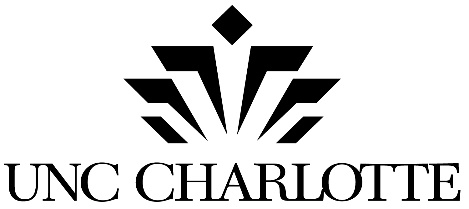 Elm, Maple & Pine Residence Halls RenovationCODE 41226 ITEM 307SINGLE-PRIME CONTRACTOR PRE-QUALIFICATION SUBMITTALCOMPANY NAME: ___________________________________________________________________ Pre-qualification submittals for the Elm, Maple & Pine Residence Halls Renovation project at The University of North Carolina at Charlotte will be accepted no later than 2:00 PM on Thursday, October 22, 2015.  Applicants are to provide three (3) complete copies along with one (1) electronic copy in pdf format (CD, DVD, USB drive, etc.) attached to the printed submittal.This submittal form is being provided to all interested contractors who possess a current NorthCarolina Contractor’s license.DIRECT INQUIRIES ABOUT THE PROJECT TO:         Designer:	Dan Hartenstine                Firm: 	KSQ/PetersonTelephone Number:  	704-364-3400               Email:  	dhartenstine@ksqarchitects.comPrequalification for this project will comply with the State of North Carolina Prequalification Policy (attached) in accordance with North Carolina Session Law 2014-42.  Please ensure the form is filled out completely and that all requested information is included as prequalification scores will be determined by your initial response to this requirement.